SYDÄMEN VAJAATOIMINTA ENSITIETOPÄIVÄT (VINFO) 2024AIKA:	KEVÄT 	12.02.2024	SYKSY	26.08.2024	13.05.2024		25.11.2024PAIKKA: 		OYS: Vatsakeskuksen neuvotteluhuone,  Sisäänkäynti SN, 1. kerrosOYS:n kartta liitteenä  Ensitietopäivään on mahdollisuus osallistua etäyhteydellä. Etäyhteydestä tulee sopia etukäteen ilmoittautumisen yhteydessä.KOHDERYHMÄ: 	Potilaat, joilla on todettu sydämen vajaatoimintaPäivän aikana on mahdollisuus tavata muita samaa sairautta sairastavia henkilöitä. OHJELMA:	09.00 – 10:00 	Sydämen vajaatoiminta, hoitomuodot, lääkehoito	10:00 – 10.30 	Vertaistuki10.30 – 11:00		Sydämen vajaatoiminta ja liikunta11:00 – 11.30 		Tauko11.30 - 12.00		Ravitsemus12.00 – 12.30		Sairauden vaikutus mielialaan12.30 – 12.45 		Tauko12.45 – 13.30 	Sydämen vajaatoiminnan omahoitoKUSTANNUKSET: 	Osallistuminen on maksutonta potilaille. Puoliso/omainen voi myös osallistua ohjaukseen. Päivän aikana tarjotaan pieni välipala. Mahdollisuus ruokailla omakustanteisesti OYS:n ravintoloissa. Matkakustannukset korvataan Kelan korvausperusteiden mukaisesti. ILMOITTAUTUMINEN:	Vuodeosastojen tai poliklinikan osastosihteerille tai sairaanhoitajalle taiSydänpoliklinikan osastonsihteerille puh. (08) 315 3550 TIEDUSTELUT	Sydänhoitaja Mari Tulla mari.tulla@pohde.fi  (sähköpostitse ei ilmoittautumista, vain tiedustelut)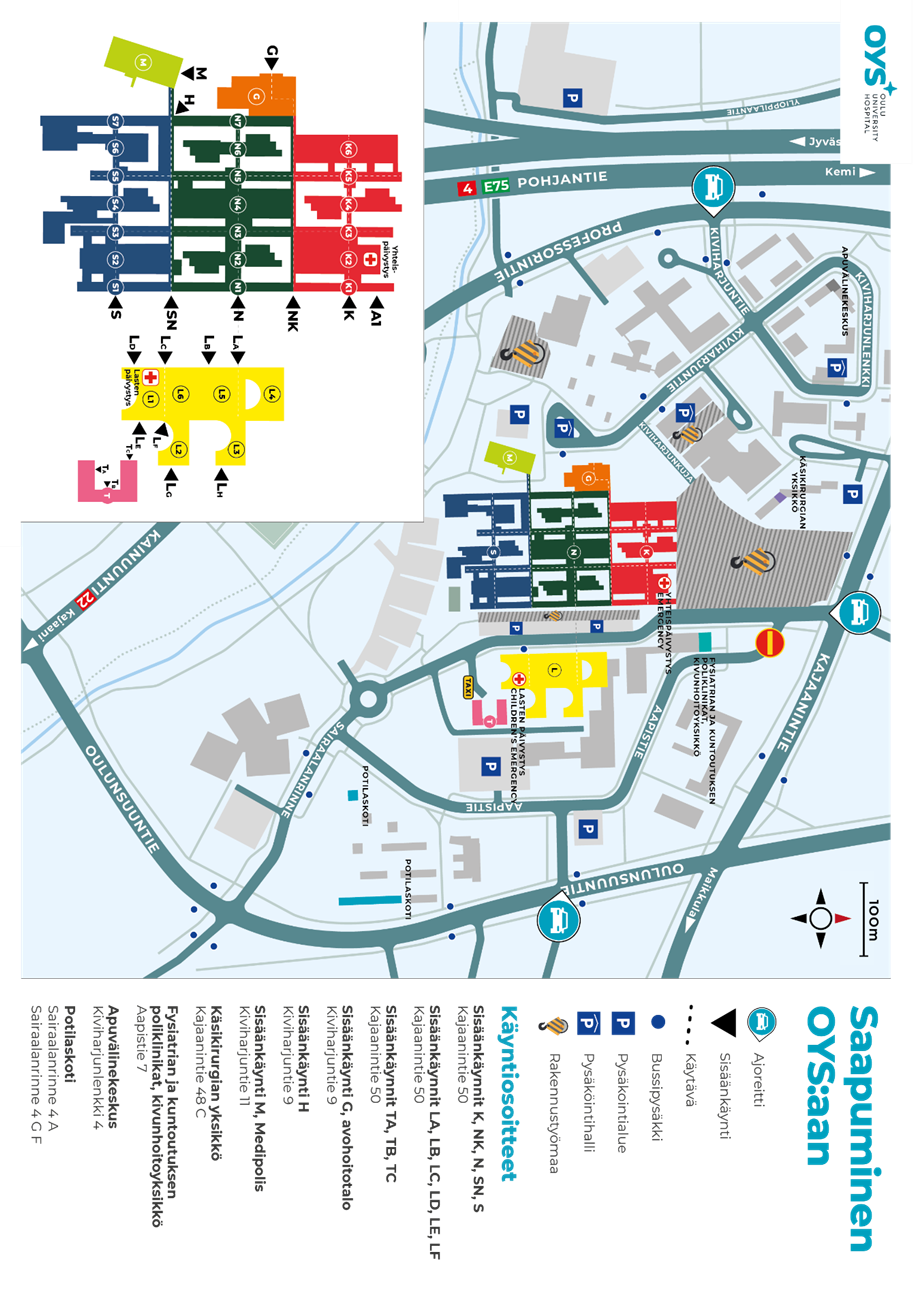 